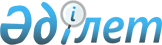 Об установлении квоты рабочих мест для лиц, состоящих на учете службы пробации уголовно-исполнительной инспекции, а также лиц, освобожденных из мест лишения свободы и для несовершеннолетних выпускников интернатных организаций по Айтекебийскому району
					
			Утративший силу
			
			
		
					Постановление акимата Айтекебийского района Актюбинской области от 30 марта 2012 года № 55. Зарегистрировано Департаментом юстиции Актюбинской области 18 апреля 2012 года № 3-2-132. Утратило силу постановлением акимата Айтекебийского района Актюбинской области от 07 июля 2016 года № 125      Сноска. Утратило силу постановлением акимата Айтекебийского района Актюбинской области от 07.07.2016 № 125

      Сноска. Заголовок постановления в редакции постановления акимата Айтекебийского района Актюбинской области от 08.02.2013 № 27 (вводится в действие по истечении десяти календарных дней после дня его первого официального опубликования).

      В соответствии со статьей 31 Закона Республики Казахстан от 23 января 2001 года № 148 "О местном государственном управлении и самоуправлении в Республике Казахстан" и статьи 7 Закона Республики Казахстан от 23 января 2001 года № 149 "О занятости населения", в целях обеспечения занятости лиц, освободившихся из мест лишения свободы и несовершеннолетних выпускников интернатных организаций, испытывающих трудности в поиске работы, акимат Айтекебийкого района ПОСТАНОВЛЯЕТ:

      1. Установить квоту рабочих мест для лиц, состоящих на учете службы пробации уголовно-исполнительной инспекции, а также лиц, освобожденных из мест лишения свободы и несовершеннолетних выпускников интернатных организаций в размере пяти процентов от общей числености.

      Сноска. Пункт 1 в редакции постановления акимата Айтекебийского района Актюбинской области от 08.02.2013 № 27 (вводится в действие по истечении десяти календарных дней после дня его первого официального опубликования).

      2. Государственному учреждению "Айтекебийский районный отдел занятости и социальных программ" обеспечить направление лиц освобожденных из мест лишения свободы и несовершеннолетних выпускников интернатных организации для трудоустройства на имеющиеся вакантные рабочие места в соответствии с установленной квотой.

      3. Контроль за исполнением настоящего постановления возложить на заместителя акима района Рахметова Т.Б.

      4. Настоящее постановление вводится в действие по истечении десяти календарных дней со дня первого официального опубликования.


					© 2012. РГП на ПХВ «Институт законодательства и правовой информации Республики Казахстан» Министерства юстиции Республики Казахстан
				
      Аким района

А.Бердалин
